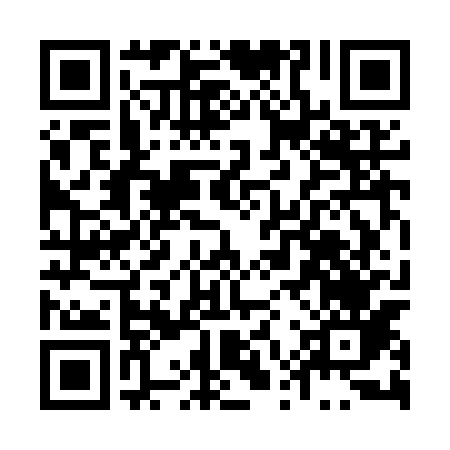 Ramadan times for Tuszyn, PolandMon 11 Mar 2024 - Wed 10 Apr 2024High Latitude Method: Angle Based RulePrayer Calculation Method: Muslim World LeagueAsar Calculation Method: HanafiPrayer times provided by https://www.salahtimes.comDateDayFajrSuhurSunriseDhuhrAsrIftarMaghribIsha11Mon4:124:126:0411:523:455:405:407:2612Tue4:104:106:0211:513:465:425:427:2713Wed4:084:086:0011:513:475:445:447:2914Thu4:054:055:5711:513:495:455:457:3115Fri4:034:035:5511:513:505:475:477:3316Sat4:004:005:5311:503:525:495:497:3517Sun3:583:585:5111:503:535:515:517:3718Mon3:553:555:4811:503:545:525:527:3919Tue3:523:525:4611:503:565:545:547:4120Wed3:503:505:4411:493:575:565:567:4321Thu3:473:475:4111:493:585:575:577:4522Fri3:453:455:3911:494:005:595:597:4723Sat3:423:425:3711:484:016:016:017:4924Sun3:393:395:3511:484:026:026:027:5125Mon3:373:375:3211:484:046:046:047:5326Tue3:343:345:3011:474:056:066:067:5527Wed3:313:315:2811:474:066:076:077:5728Thu3:283:285:2511:474:086:096:097:5929Fri3:263:265:2311:474:096:116:118:0130Sat3:233:235:2111:464:106:136:138:0331Sun4:204:206:1912:465:117:147:149:051Mon4:174:176:1612:465:137:167:169:082Tue4:144:146:1412:455:147:187:189:103Wed4:124:126:1212:455:157:197:199:124Thu4:094:096:1012:455:167:217:219:145Fri4:064:066:0712:445:187:237:239:176Sat4:034:036:0512:445:197:247:249:197Sun4:004:006:0312:445:207:267:269:218Mon3:573:576:0112:445:217:287:289:239Tue3:543:545:5812:435:227:297:299:2610Wed3:513:515:5612:435:237:317:319:28